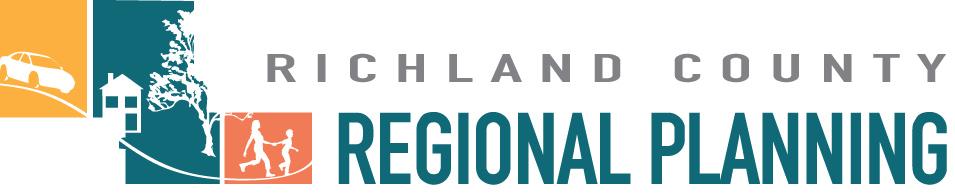 Richland County Regional Planning CommissionTECHNICAL ADVISORY COMMITTEE MEETING16 N Walnut St, Mansfield, OHAugust 8th 2023, 2:00pmMinutes1:59PMRoll Call (18)Bob BianchiPong WuAdam Warren-HillJean TaddieJason BurgholderSteve ShepherdScott OckunzziLarry WeirichAdam GoveRandy HutchinsonKeith AmstutzAngel PelfreyJoe GiesPatrick SchwanDan JozityBetsy ChapmanJeff KennedyOther attendeeApproval of Minutes of the TAC Meeting on May 9th , 2023Motion – Adam Gove2nd – Patrick SchwanVote – Motion passed unanimouslyTIP Administrative Modifications: 					Pong WuSummary – Pavement/Safety evaluation for the MPO region. Pavement/street signs evaluation. Once contracts approved, will be presented at full commission meeting later this monthMotion – Randy Hutchinson2nd – Joe GiesVote – Motion passed unanimouslyRCRPC AM FY2024-01 PID 112404  Summary - Main St – change from 80% to 90% from federal for FY25RCRPC AM FY2024-02 PID 118245  Summary – Millsboro Trail Construction funding moving from FY26 to FY25RCRPC AM FY2024-03 PID 119146 Summary – Trimble Road Trail Extension RCRPC AM FY2024-04 PID 114346Summary – RIC B&O Trail FY2025A to be carried forward from the 2021-2024 TIP to 2024-2027 TIPRCRPC AM FY2024-05 PID 114347 Summary – RIC B&O Trail FY2025B to be carried forward from the 2021-2024 TIP to 2024-2027 TIPRCRPC AM FY2024-06 PID 117565	Summary – SRTS Plymouth FY2025 to be carried forward from the 2021-2024 TIP to 2024-2027 TIP					For Information (Transportation Planning and Highlights)	 	Pong WuPresentation on W 4th St. Corridor Study 			Randy Hutchinson, Daniel JozityLooked at 11 intersections, based on safety and operational made a list of prioritiesFrom US 30 to 309Crash Hot SpotsSR 314/Shelby-Ontario RoadRock RoadStumbo RoadLexington-Springmill RdHome RoadMayor to start discussing this with council With efforts from ODOT District 3, MPO region recently awarded additional funds for two interchange safety improvement study projects.  It was a very competitive application process:US 30 & US 42 InterchangeIR 71 & US 30 InterchangeJanuary every year for planning studies. Normally state wide but some smaller ones get submitted if there’s any funds leftNeed qualified consultant to get started looking at the 2 interchangesHow can they be adjusted for better safety/ease of useThen take the information to the publicNot going to be done any time soon – calendar year 2025Update to MPO Regional-wide Federal-Aid Roadway System will start soonThis update is important because Federal Aid Eligibility for roads is determined by a combination of Urban Area and Roadway Functional Classification and the FC update ensures that Federal Aid funds are distributed appropriately.  A current Federal Aid roadway system map for RCRPC MPO region is attached.  Every 10 years we can update our street classifications that could help with federal fundingCan any roads be updated to different classifications in our areas? Next month working with ODOT on this project Map will be sent to each locality for input with recommendations1st meeting on this - SeptemberA joint work program review meeting was conducted in RCRPC on Jun 15th by ODOT and FHWAAudits of FY23 projects were conducted and a review of FY24 plansMr. Hall, Lawrence will give a presentation about the updates regarding the federal transportation funding sources & related policies at the FC meeting on August. 23rd Other Transportation Issues from the floor and comments Ontario sidewalk project final inspection tomorrow – schools will take care of plowing and upkeep during winterNew arch put up in Shelby / need to update school travel plansJeremy Adato handles school travel plans – can be used to help gain funding for new sidewalksAdjournment, Next Meeting: October 10th,  2023 @ 2:00pmMotion – Patrick Schwan2nd – Joe GiesVote – Motion passed unanimouslyThis meeting is open to the public and citizen input is encouraged. Any person wishing to speak on any scheduled item may do so upon recognition of the Chairperson. In accordance with the Americans with Disabilities Act, any person requiring special accommodations to participate in this meeting should contact the RCRPC/MPO 48 hours prior to the meeting by calling (419) 774-5684, or email to rcrpc@rcrpc.org. The MPO’s planning process is conducted in accordance with Title VI of the Civil Rights Act of 1964 and Related Statutes.  Any person desiring to have an item placed on the agenda shall make a request in writing with a description and summary of the item, to the RCRPC/MPO Transportation Technical Director or MPO Chairman 14 days prior to the date of the next scheduled meeting of the MPO.